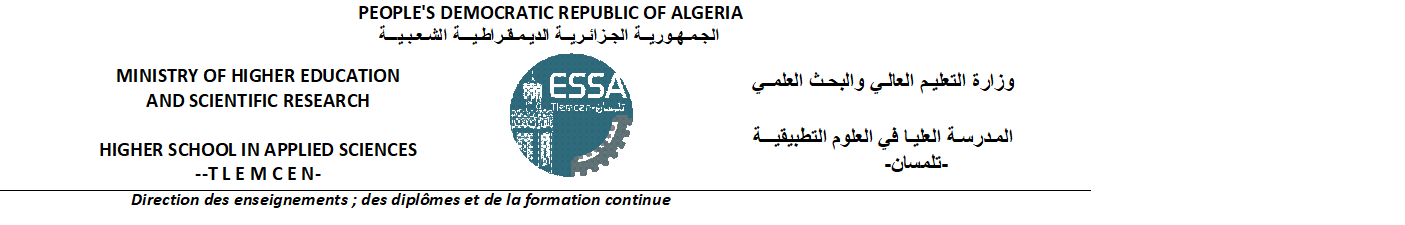 PLANNING DES EXAMENS DU SECOND CYCLEPremier semestre-2021/20225èmeannée (Filière : Automatique, Option : Automatique)VAGUE 01 : DU 29-01 AU 03-02-2022JoursHoraireDimanche30/01/2022Lundi31/01/2022Mardi01/02/2022Mercredi02/02/2022Jeudi03/02/2022Samedi05/02/20228h30-10h00DiagnosticM.BENALLELSystèmes non linéairesM.MOKHTARIAPISM.ABDIPropriété intellectuelle N.KLOUCHENouvelles tendances en recherche - Formation complémentaire (master)S.M.KHEFIFCommande AvancéeFormation complémentaire (master)B.CHERKI10h30-12h00Modélisation techno-économique A.CHIALISystèmes hybridesB.CHERKIRéseaux intelligents (Smart Grids)I. BOUSMAHASéminaires 2F.BOUKLIIntroduction aux métaheuristiques - Formation complémentaire (master)F.BELOUFASalleSalle 08Salle 08Salle 08Salle 08Salle 08Salle 08